โครงการจัดเวทีประชาคมการจัดทำแผนพัฒนาสามปี วันที่ ๒ สิงหาคม ๒๕61 ห้องประชุมเทศบาลตำบลพ่อมิ่ง ต.พ่อมิ่ง อ.ปะนาเระ จังหวัดปัตตานี          เทศบาลตำบลพ่อมิ่ง ได้จัดทำโครงการจัดเวทีประชาคมการจัดทำแผนพัฒนาสามปี เพื่อรับฟังข้อมูล ปัญหาความต้องการ และข้อเสนอแนะหรือแสวงหาการตัดสินใจจากประชาชน เพื่อดำเนินการ ตามภารกิจอันเป็นหน้าที่สาธารณะต่าง ๆ ของเทศบาลตำบล เพื่อนำไปเป็นประเด็นการพัฒนา ของทั้ง 4 หมู่บ้าน เพื่อสามารถนำไปจัดทำแผนพัฒนาสามปี (พ.ศ. ๒๕๖1 – ๒๕๖4) ได้อย่างมีประสิทธิภาพวัตถุประสงค์    	๑. เพื่อปฏิบัติตามระเบียบกระทรวงมหาดไทยว่าด้วยการจัดทำแผนพัฒนาขององค์กรปกครองส่วนท้องถิ่น พ.ศ.๒๕๔๘ ข้อ ๑๖,๑๗ และข้อ ๑๘	๒. เพื่อให้ประชาชนในชุมชนได้มีส่วนร่วมในการจัดทำแผนยุทธศาสตร์การพัฒนา และแผนพัฒนาสามปี เพื่อสนองต่อการแก้ไขปัญหาและความต้องการของประชาชน    	๓. เพื่อรวบรวมข้อมูลในการจัดทำแผนยุทธศาสตร์การพัฒนา และแผนพัฒนาสามปี
     	๔. เพื่อให้เทศบาลตำบลพ่อมิ่ง มีการบริหารงานด้วยความโปร่งใส มีแผนพัฒนาท้องถิ่นที่มีประสิทธิภาพ สามารถแก้ไขปัญหาความเดือดร้อนของประชาชนได้ตรงจุด ตรงกับความต้องการ ของประชาชนในท้องถิ่น ภายใต้การบริหารงานงบประมาณที่มีอยู่อย่างจำกัด และมีความจำเป็นเร่งด่วนที่ต้องดำเนินการ
     ๕ เพื่อสร้างความสัมพันธ์อันดีระหว่างเทศบาลตำบลและประชาชนทุกหมู่บ้าน
     	๖. เพื่อประชาสัมพันธ์อำนาจหน้าที่ของเทศบาลตำบลให้ประชาชนทราบ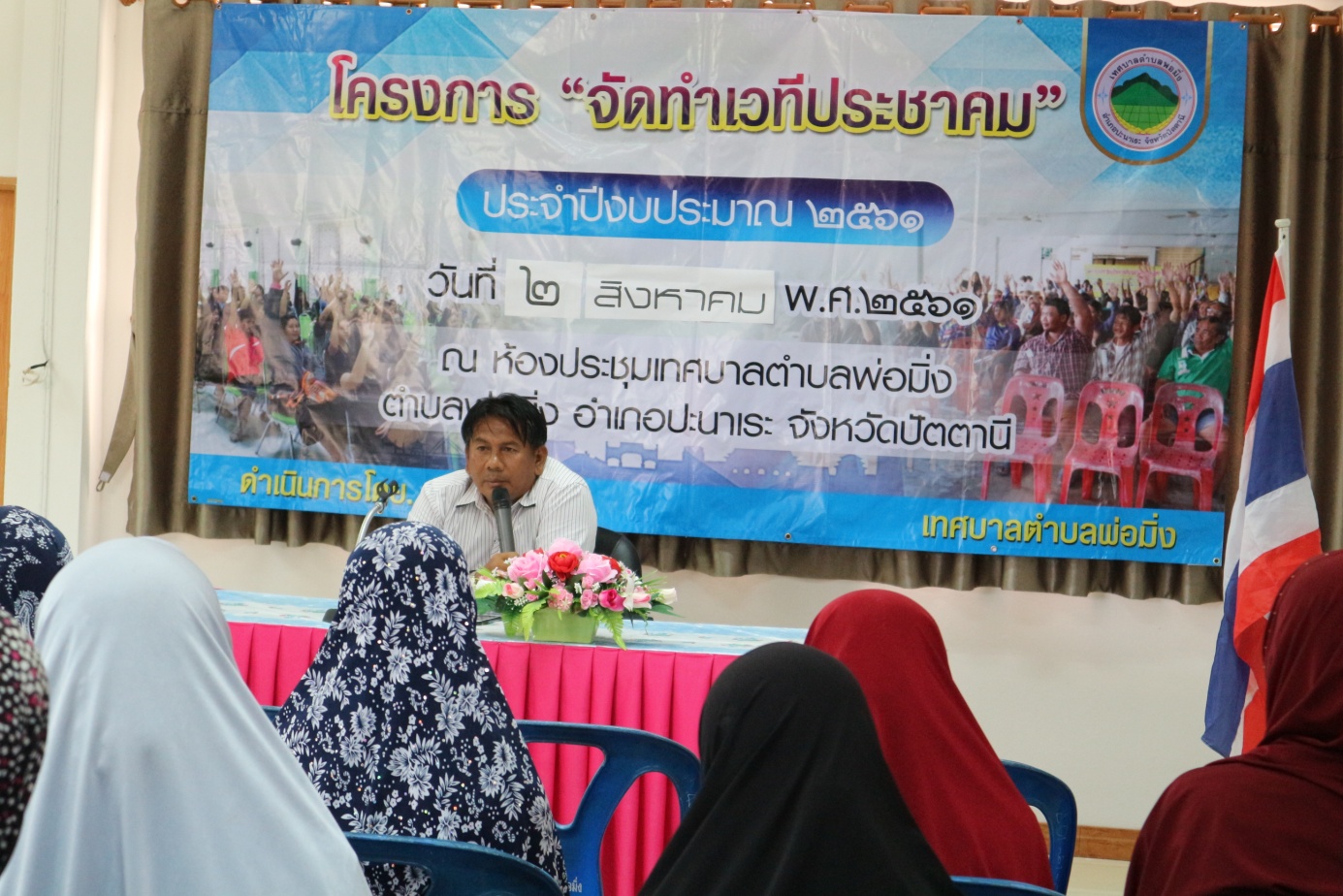 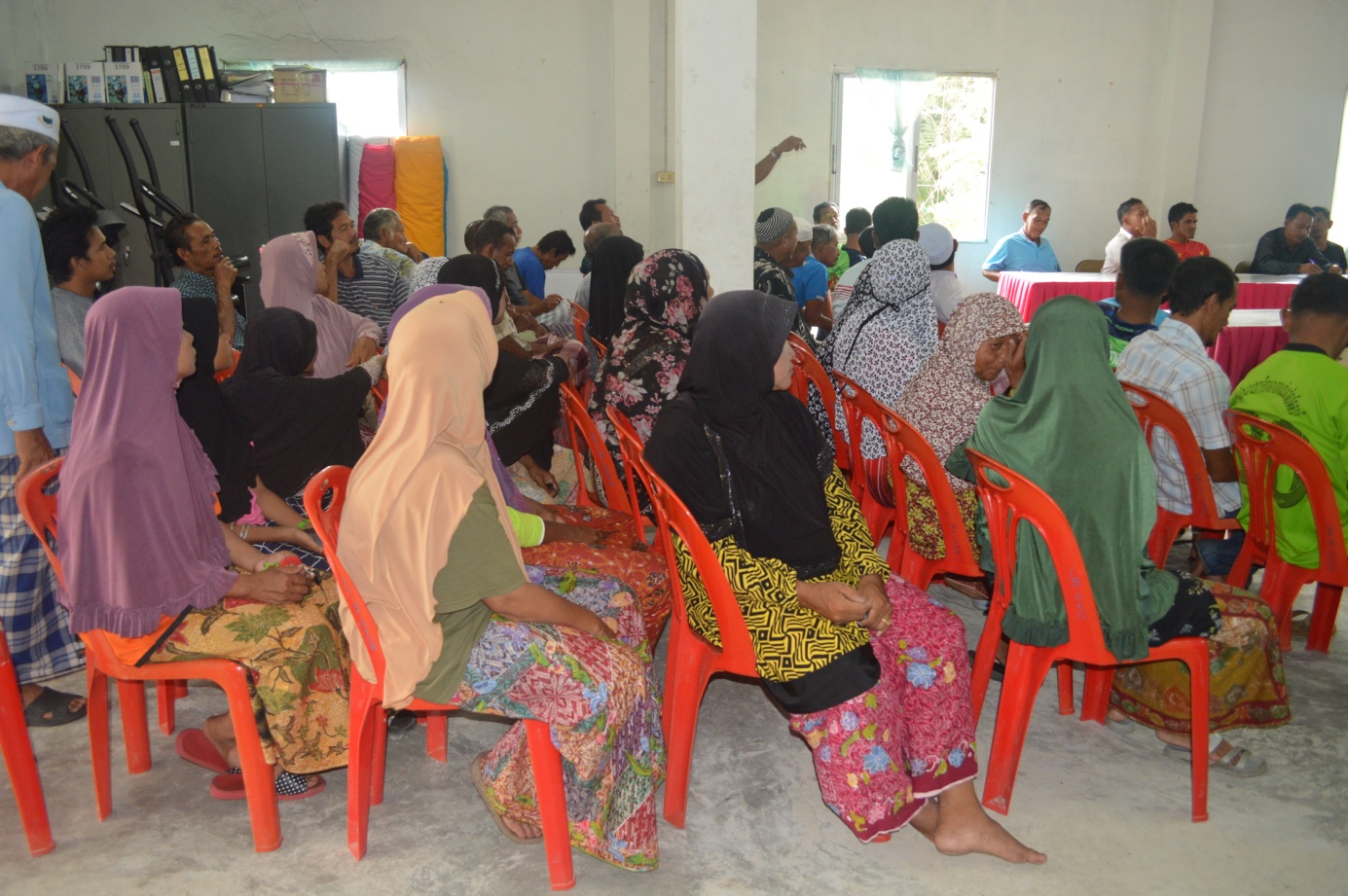 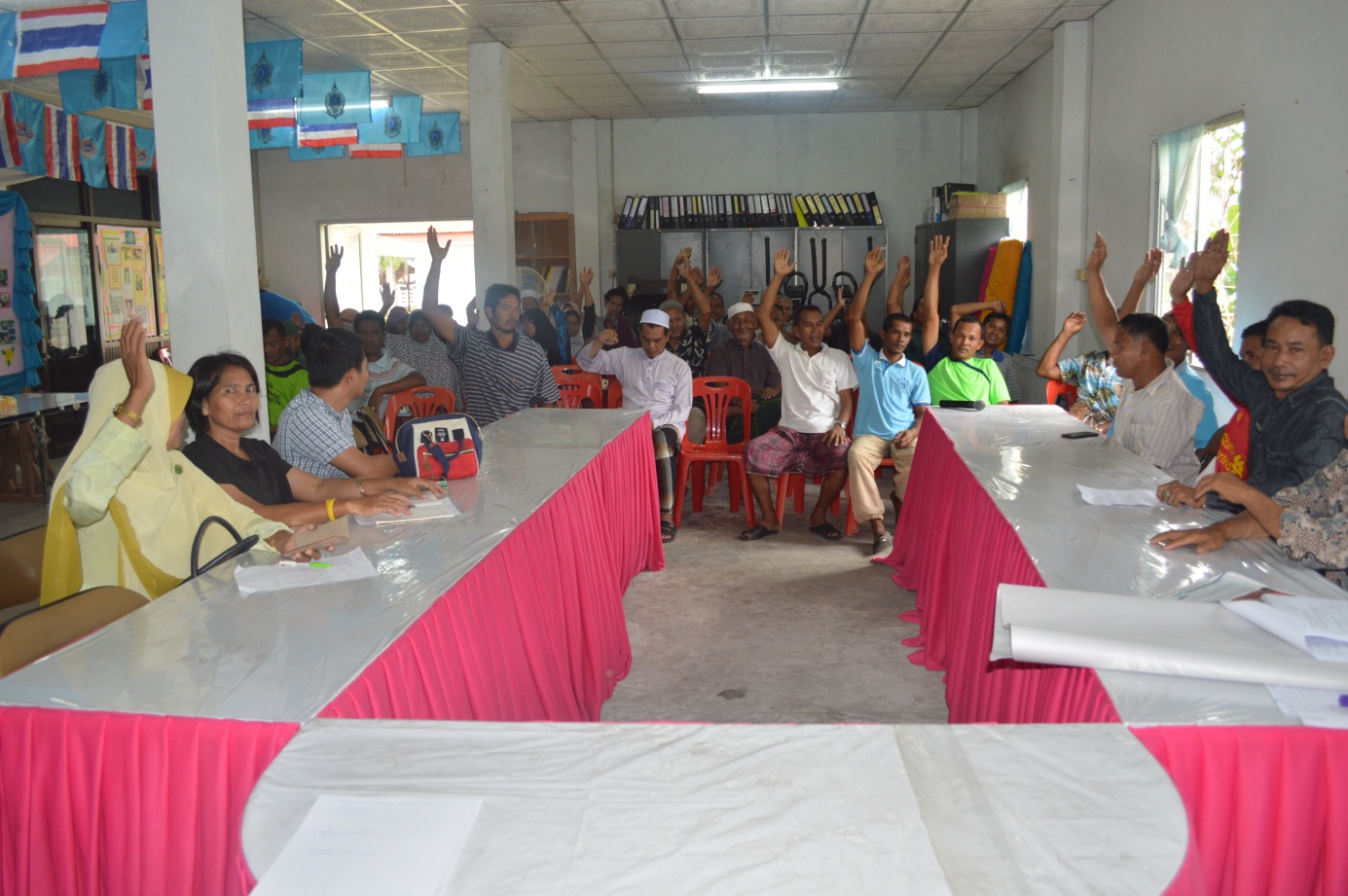 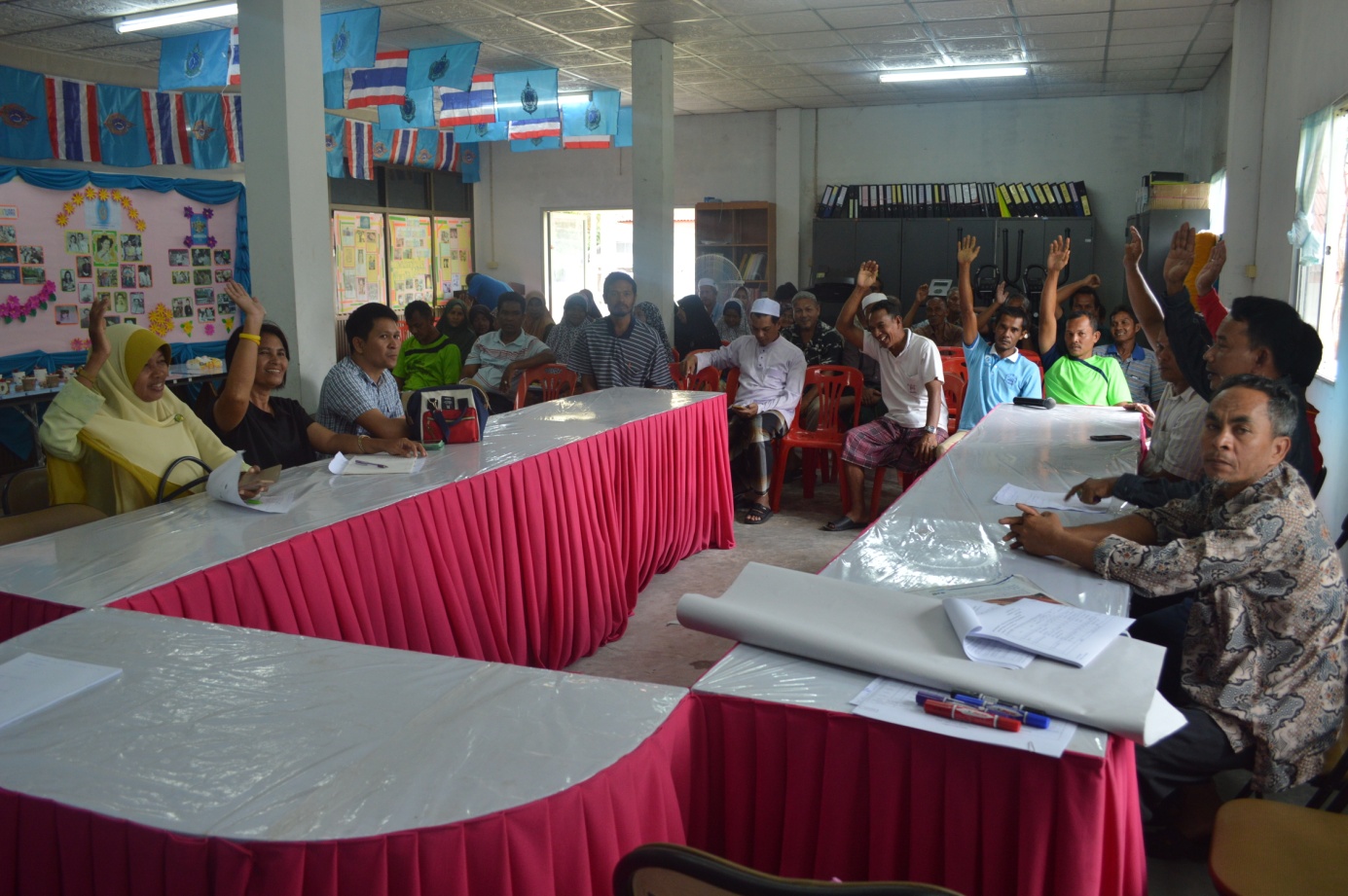 